Раздел 1  «Организационная структура субъекта бюджетной отчетности»Наименование видов выплат по публичным нормативным обязательствам (ПНО) в отчетном периоде и их установленный размерРаздел 2 «Результаты деятельности субъекта бюджетной отчетности»             Количество и сумма выплат в отчетном периоде.Раздел 3 «Анализ отчета об исполнении бюджета субъектом бюджетной отчетности»Раздел 4 «Анализ показателей бухгалтерской отчетности субъекта бюджетной отчетности»Анализ дебиторской и кредиторской задолженности Раздел 5 «Прочие вопросы деятельности субъекта бюджетной отчетности»Перечень отчетов, не имеющие числовых и иных показателей Сведения о допустимых предупреждениях при внутриформенном и межформенном контроле в ПК «Свод-WEB»"____"   ____________ 20____г.Утв. приказом Минфина РФ 
от 28 декабря 2010 г. № 191н 
(в ред. от 16 ноября 2016 г.)ПОЯСНИТЕЛЬНАЯ ЗАПИСКАКОДЫФорма по ОКУДФорма по ОКУД0503160                          на   1 октября 2023 г.                          на   1 октября 2023 г. Дата01.10.2023Главный распорядитель, распорядитель,получатель бюджетных средств, главный администратор,   администратор доходов бюджета,по ОКПО01938851главный администратор, администратор администратор источников финансированиядефицита бюджета ГОСУДАРСТВЕННОЕ БЮДЖЕТНОЕ УЧРЕЖДЕНИЕ ЗДРАВООХРАНЕНИЯ "ЛОПАТИНСКАЯ УЧАСТКОВАЯ БОЛЬНИЦА"         дефицита бюджета ГОСУДАРСТВЕННОЕ БЮДЖЕТНОЕ УЧРЕЖДЕНИЕ ЗДРАВООХРАНЕНИЯ "ЛОПАТИНСКАЯ УЧАСТКОВАЯ БОЛЬНИЦА"         Глава по БК855Наименование бюджета (публично-правового образования) Бюджет субъекта РФ(публично-правового образования) Бюджет субъекта РФпо ОКТМО56000000Периодичность:    месячная, квартальная, годоваяЕдиница измерения: руб.    по ОКЕИ383Наименование вида выплатУстановленный размер выплатыНормативный правовой акт Правительства Пензенской обьласти, установивший правила осуществления выплатыЕжемесячная денежная компенсация на возмещение расходов по оплате жилого помещения и коммунальных услуг300,00Постановление правительства Пензенской обл. от 11.01.2011 №3-пП "О порядке осуществления и финансового обеспечения автономным, бюджеьным учреждением Пензенской области полномочий исполнительного органа государственной власти Пензенской области по исполнению публичных обязательств перед физическим лицом, подлежащих исполнению в денежной форме, а также об утверждении перечня указанных публичных обязательств.ИТОГО300,00Наименование вида выплатМесяц выплатыКоличество получателей выплатОбщая сумма выплатЕжемесячная денежная компенсация на возмещение расходов по оплате жилого помещения и коммунальных услугянварь7121300Ежемесячная денежная компенсация на возмещение расходов по оплате жилого помещения и коммунальных услугфевраль7121300Ежемесячная денежная компенсация на возмещение расходов по оплате жилого помещения и коммунальных услугмарт7121300апрель7121300май7121300июнь7121300июль7221600август7221600сентябрь7221600ИТОГО-71,3192600Наименование вида выплатКассовое исполнение на отчетную дату в % с двумя десятичными знаками после запятойПояснение Ежемесячная денежная компенсация на возмещение расходов по оплате жилого помещения и коммунальных услуг72,30 _____Наименование вида выплатОбщая сумма задолженности на отчетную дату,руб.Вид задолженности (дебиторская или кредиторская).Период образованиять задолженности в формате мм.гггг, причины образования, принимаемые меры -- - - Код формыНаименование формы0503296Сведения об исполнении судебных решений по денежным  обязательствам  бюджета0503169М_БДСведения по дебиторской и кредиторской задолдженностиСостав предупрежденияПояснение допустимостиПри контрольных соотношений не идут допустимые ошибки  ф. 0503127 и 0503164 Предупреждение является допустимым, т.к. бюджетным учреждениям не доводятся лимиты бюджетных обязательств.Руководитель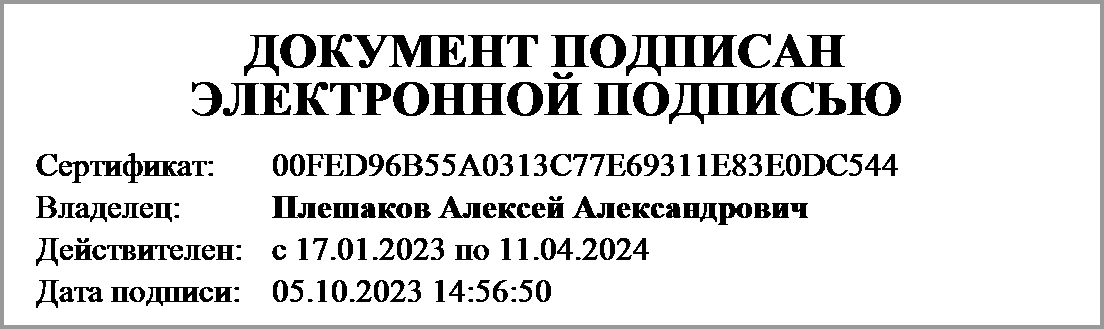 Плешаков Алексей Александрович(подпись)(расшифровка подписи)Руководитель планово-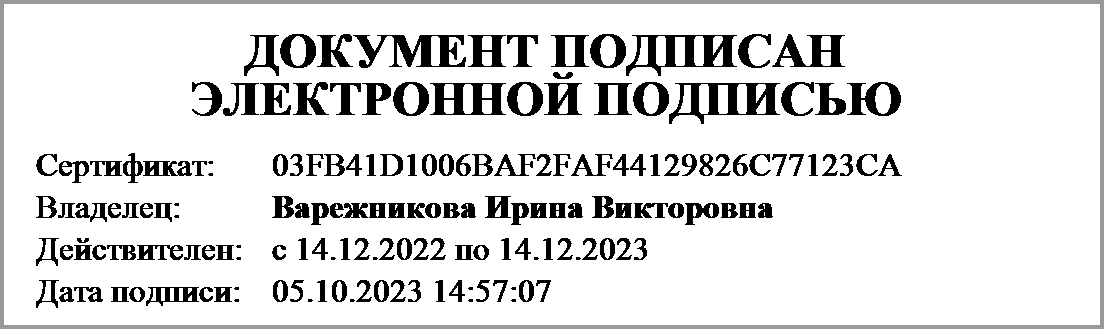 экономической службы(подпись)(расшифровка подписи)Главный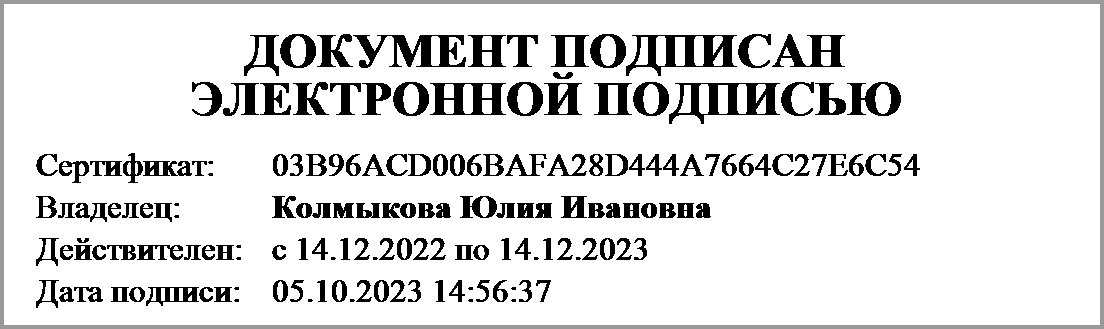 Колмыкова Юлия Ивановнабухгалтер(подпись)(расшифровка подписи)